      МУНИЦИПАЛЬНЫЙ                                               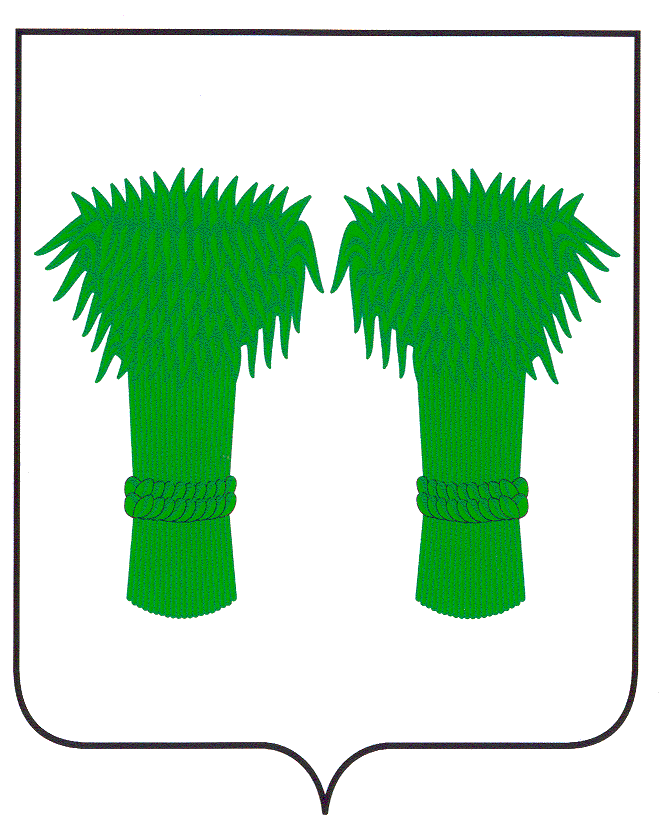   ВЕСТНИК                    информационный бюллетень                            Официальное издание районного Собрания депутатов и                                администрации Кадыйского   муниципального районаРОССИЙСКАЯ ФЕДЕРАЦИЯКОСТРОМСКАЯ ОБЛАСТЬАДМИНИСТРАЦИЯ КАДЫЙСКОГО МУНИЦИПАЛЬНОГО РАЙОНАПОСТАНОВЛЕНИЕ«26»  сентября  2016  года                                                                                                                                                    № 280 Об утверждении муниципальной программы «Развитие административных центров сельских поселений  Кадыйскогомуниципального района на 2016-2018 годы»В соответствии с Федеральным законом от 06.10.2003 № 131-ФЗ «Об общих принципах организации местного самоуправления в Российской Федерации», руководствуясь Уставом Кадыйского муниципального района Костромской областипостановляю:1. Утвердить муниципальную  программу «Развитие административных центров сельских поселений  Кадыйского муниципального района на 2016-2018 годы» (приложение 1);2. Рекомендовать органам местного самоуправления сельских поселений Кадыйского муниципального района  принять участие в реализации данной муниципальной программы.3. Контроль за исполнением постановления возложить на первого заместителя главы администрации Кадыйского муниципального района;4. Настоящее постановление вступает в силу с момента официального опубликования.И.о.главы администрации Кадыйского муниципального района А.Н.Смирнов                                                                                              Приложение                                                                                           к постановлению администрации                                                                                           Кадыйского  муниципального района                                                                                           №  280   от    «26» сентября  2016 года Муниципальная программа«Развитие административных центров сельских поселенийКадыйского муниципального района на 2016-2018 годы»2016 годПАСПОРТмуниципальной программы«Развитие административных центров сельских поселений Кадыйского муниципального района на 2016-2018 годы»1. ВВЕДЕНИЕ               Муниципальная программа  «Развитие административных центров сельских поселений Кадыйского муниципального района на 2016-2018 годы»  (далее именуемая Программа) разработана в соответствии с Федеральным законом РФ от 06.10.2003года  № 131-ФЗ « Об общих принципах организации местного самоуправления в  Российской Федерации».               Программа содержит перечень, характеристики и механизм реализации мероприятий по благоустройству территорий административных центров сельских поселений Кадыйского района в 2016-2018 годах.При успешной реализации данной  Программы, в населенных пунктах будет проведена реконструкция и ремонт дорожного покрытия, систем теплоснабжения и водоснабжения, появятся спортивные площадки, детские площадки, контейнерные площадки для сбора мусора, будут установлены элементы благоустройства,  будет проведено озеленение, отремонтированы объекты образования и культуры.Муниципальное образование Кадыйский муниципальный  район включает в себя 7 сельских и 1 городское поселение. Большинство объектов внешнего благоустройства населенных пунктов, таких как пешеходные зоны, зоны отдыха, дороги, инженерные коммуникации и объекты, до настоящего времени не обеспечивают комфортных условий для жизни и деятельности населения и нуждаются в ремонте и реконструкции.Программный подход к решению проблем развития административных центров сельских поселений необходим, так как без стройной комплексной системы благоустройства муниципального образования невозможно добиться каких-либо значимых результатов в обеспечении комфортных условий для деятельности и отдыха жителей поселения. Важна четкая согласованность действий администрации, и предприятий, обеспечивающих жизнедеятельность поселения и занимающихся благоустройством. Определение перспектив развития муниципального образования позволит добиться сосредоточения средств на решение поставленных задач, а не расходовать средства на текущий ремонт отдельных элементов благоустройства.                  2. ОБОСНОВАНИЕ РАЗРАБОТКИ ПРОГРАММЫ     Программа разработана для исполнения полномочий Кадыйского муниципального района в области организации благоустройства.      Ремонт и реконструкция имеющихся и создание новых объектов благоустройства в сложившихся условиях является ключевой задачей органов местного самоуправления.  3.ОСНОВНЫЕ ЦЕЛИ И ЗАДАЧИ ПРОГРАММЫ     Комплексное благоустройство территории административных центров сельских поселений  Кадыйского района относится к приоритетным задачам органов местного самоуправления и должно обеспечить благоприятные условия для развития экономики, социальной сферы поселений и повышения уровня жизни его жителей. Такое достижение в рамках программы будет обеспечено выполнением следующих задач:      - ремонт социальных объектов;      - обустройство прилегающих территорий, детских  и спортивных площадок.- ремонт инженерных коммуникаций;- ремонт систем наружного освещения;- ремонт культовых сооружений;- организация спортивных мероприятий;- ремонт дорожного хозяйства;4. Анализ существующего положения в комплексном развитии административных центров сельских поселений Кадыйского муниципального районаДля определения комплекса проблем, подлежащих программному решению, проведен анализ существующего положения в комплексном развитии административных центров сельских поселений Кадыйского муниципального района. Анализ проведен по показателям, по результатам исследования которых, сформулированы цели, задачи и направления деятельности при осуществлении программы.4.1 . Анализ качественного состояния элементов развития административных центров сельских поселений Кадыйского муниципального района4.1.1. Дорожное хозяйствоПротяжённость дорожной сети административных центров сельских поселений Кадыйского муниципального района составляет 41,1 км, большая часть которых требует ремонта. На приведение дорог в нормативное состояние в программе предусмотрено 1058 тыс.руб.4.1.2.Общеобразовательные учреждения Каждое сельское поселение района имеет на своей территории образовательные учреждения. На плановый период предусматриваются мероприятия  как по укреплению материальной базы учебных заведений в соответствии с требованиями надзорных органов, так и по благоустройству прилегающих территорий. На выполнение мероприятий в программе предусмотрено 727 тыс. руб.4.1.3 .  Объекты культурыНа плановый период предусматриваются ремонтные работы в учреждениях культуры, благоустройство их территории. На выполнение мероприятий программы предусмотрено 324  тыс. руб.4.1.4.Озеленение  Существующие участки зеленых насаждений общего пользования и растений имеют  неудовлетворительное состояние: недостаточно благоустроены, нуждаются в постоянном уходе, эксплуатация их бесконтрольна. Необходим систематический уход за существующими насаждениями: вырезка поросли, уборка аварийных и старых деревьев, декоративная обрезка, подсадка саженцев, разбивка клумб.4.1.5. ВодоемыНа территории сельских поселений  Кадыйского муниципального района находится 8 пожарных водоёмов. Необходимо произвести работы по их дальнейшему благоустройству.4.1.6. Наружное освещение, иллюминацияСети наружного освещения дорог в административных центрах Кадыйского муниципального района включает в себя 178 светильников, имеются улицы на которых отсутствует освещение, необходимо провести работу по установке дополнительных светильников и замене старых.4.1.7. Благоустройство в жилых кварталахБлагоустройство в жилых кварталах включает в себя внутриквартальные проезды, тротуары, озеленение, детские игровые площадки, места отдыха. Благоустройством занимается администрация муниципального образования. В сложившемся положении необходимо продолжать комплексное благоустройство в жилых кварталах, капитальный ремонт внутриквартальных проездов, тротуаров, восстановление и новое строительство детских игровых площадок с установкой  малых архитектурных форм.  5. ОЦЕНКА ЭФФЕКТИВНОСТИ РЕАЛИЗАЦИИ ПРОГРАММЫОценка эффективности реализации муниципальной программы осуществляется в соответствии с постановлением администрации Кадыйского муниципального района от 10 марта 2016 года № 56 «Об утверждении Порядка принятия решений о разработке муниципальных программ Кадыйского муниципального района их формирования, реализации и проведения оценки эффективности их реализации».ЦЕЛИ, ЗАДАЧИ И ЦЕЛЕВЫЕ ПОКАЗАТЕЛИ реализации муниципальной программы_________________________________________________________________ «наименование муниципальной программы»Приложение к программе «Развитие административных центровсельских поселений Кадыйского муниципального района  Костромской области на 2016-2018 годы»РОССИЙСКАЯ ФЕДЕРАЦИЯКОСТРОМСКАЯ ОБЛАСТЬ АДМИНИСТРАЦИЯ КАДЫЙСКОГО МУНИЦИПАЛЬНОГО РАЙОНАПОСТАНОВЛЕНИЕ « 21 » сентября 2016 г.                                                                                                                                                  №   276О проведении осеннего месячника сплошной дератизации на территории Кадыйского муниципального районаВ целях реализации Постановления Главного санитарного врача Российской Федерации от 29.08.2006 N 27 "О мерах по борьбе с грызунами и профилактике природно-очаговых, особо опасных инфекционных заболеваний в Российской Федерации", снижения численности грызунов, являющихся хранителями и переносчиками природно-очаговых и особо опасных инфекций, руководствуясь Федеральным законом от 21.11.2011 г. № 323-ФЗ «Об основах охраны здоровья граждан в Российской Федерации», Уставом Кадыйского муниципального района, постановляю:1. Объявить в период с 03.10.2016 г. по 30.10.2016 г. весенний месячник сплошной дератизации объектов, находящихся на территории Кадыйского муниципального района.2. Рекомендовать руководителям предприятий всех организационно-правовых форм, индивидуальным предпринимателям, гражданам, осуществляющим хозяйственную деятельность:2.1 организовать и провести комплекс дератизационных мероприятий, включающий оценку заселенности объекта грызунами;2.2 обеспечить защиту от проникновения грызунов, уделив особое внимание объектам животноводства, зернохранилищам, продовольственным складам, рынкам продовольственной и непродовольственной торговли, предприятиям пищевой промышленности и общественного питания, лечебно-профилактическим учреждениям, детским дошкольным и школьным учреждениям, объектам жилищно-коммунального хозяйства, подземным коммуникациям, базам отдыха, мусорным свалкам, кладбищам;2.3 провести санитарно-гигиенические мероприятия, направленные на обеспечение должного санитарного состояния объекта и прилегающей территории;2.4 провести истребительные мероприятия на подведомственных объектах.3. Рекомендовать главам администрации городского поселения п. Кадый и сельских поселений района: 3.1 обеспечить проведение месячника сплошной дератизации на территории соответствующего поселения;3.2 о результатах проведения месячника сплошной дератизации администрациям поселений еженедельно направлять  информацию в отдел архитектуры, строительства, ЖКХ, дорожного хозяйства, транспорта, природных ресурсов и охраны окружающей среды.4. Итоги проведения месячника сплошной дератизации на территории Кадыйского муниципального района рассмотреть на заседании санитарно - противоэпидемической комиссии при администрации Кадыйского муниципального района в срок до 30 ноября 2016 года.5. Контроль за исполнением настоящего постановления возложить на заместителя главы администрации Кадыйского муниципального района по социально-экономическим вопросам Е.Ю.Большакова.6. Постановление вступает в силу с момента официального опубликования.И.о. главы администрацииКадыйского муниципального района   А.Н.СмирновРОССИЙСКАЯ ФЕДЕРАЦИЯ    КОСТРОМСКАЯ ОБЛАСТЬАДМИНИСТРАЦИЯ КАДЫЙСКОГО МУНИЦИПАЛЬНОГО РАЙОНАПОСТАНОВЛЕНИЕ  29  сентября  2016 г.			 			                                                                          № 285         О внесении изменений в постановление          администрации Кадыйского муниципального района от 29 июня 2016 года № 213 	 В целях приведения нормативных правовых актов  Кадыйского района в соответствие  с Федеральным законом от 25.02.1999 г. № 39- ФЗ "Об инвестиционной деятельности в Российской Федерации, осуществляемой в форме капитальных вложений», Законом Костромской области от 26.06.2013 года № 379-5-ЗКО «Об инвестиционной деятельности в Костромской области, осуществляемой в форме капитальных вложений»,ПОСТАНОВЛЯЮ: 1. Внести в постановление администрации Кадыйского муниципального района  от 29 июня 2016 года № 213 "Об инвестиционной деятельности в Кадыйском муниципальном районе, осуществляемой в форме капитальных вложений» следующие изменения: 1.1. Статью 1 приложения к постановлению «Положение об инвестиционной деятельности в Кадыйском муниципальном районе, осуществляемой в форме капитальных вложений» дополнить абзацем следующего содержания: «Настоящее постановление не распространяется на отношения, связанные с вложениями инвестиций в банки и иные кредитные организации, в страховые организации, которые регулируются соответственно законодательством Российской Федерации о банках и банковской деятельности и законодательством Российской Федерации о страховании, а также на отношения, которые связаны с привлечением денежных средств граждан и юридических лиц для долевого строительства многоквартирных домов и (или) иных объектов недвижимости на основании договора участия в долевом строительстве и регулируются Федеральным законом от 30 декабря 2004 года N 214-ФЗ "Об участии в долевом строительстве многоквартирных домов и иных объектов недвижимости и о внесении изменений в некоторые законодательные акты Российской Федерации".2. Контроль за выполнением настоящего постановления возложить на заместителя главы по социально- экономическим вопросам администрации Кадыйского муниципального района.3.  Настоящее постановление вступает в силу с момента опубликования.Глава администрации                                                               Кадыйского муниципального района   В.В. Зайцев Наименование программы«Развитие административных центров сельских поселений Кадыйского муниципального района на 2016-2018 годы»ЗаказчикАдминистрация Кадыйского муниципального  районаОтветственный исполнитель муниципальной программыОтдел архитектуры, строительства, ЖКХ, дорожного хозяйства, транспорта, природных ресурсов и охраны окружающей среды администрации Кадыйского  муниципального  районаИсполнители          программыСтруктурные подразделения администрации Кадыйского муниципального района:- Отдел культуры - Отдел образования- администрации сельских поселений- сторонние организации, оказывающие услуги по благоустройству (по договорам)Цель программыСовершенствование системы комплексного развития административных центров сельских поселений муниципального образования Кадыйский муниципальный районОсновные задачи программы1. Организация взаимодействия между предприятиями, организациями и учреждениями при решении вопросов развития территорий административных центров сельских поселений.2. Приведение в качественное состояние элементов благоустройства .3. Привлечение жителей к участию в решении проблем развития и благоустройства административных центров сельских поселений.Сроки реализации программы2016-2018  годыОбъем и источники        финансированияОбъем финансирования программы за счет бюджетных средств –   3806  тыс. руб., в том числе:2016год – 1133  тыс. руб.В т.ч. районный бюджет  – 342 тыс.руб.           бюджет с/п – 791 тыс.руб.2017год –  1263 тыс. руб.В т.ч. районный бюджет  – 180   тыс.руб.           бюджет с/п – 1083 тыс.руб.2018  год – 1410 тыс. руб.В т.ч. районный бюджет  – 205 тыс.руб.           бюджет с/п – 1205 тыс.руб.Целевые индикаторы и показатели муниципальной программыВыполнение мероприятий Программы в полном объеме;Финансовое обеспечение Программы в полном объеме;Удельный вес отремонтированных объектов социальной сферы муниципального района к общему количеству объектов социальной сферы, ремонт которых предусмотрен Программой – 100%Ожидаемые конечные результаты от реализации программы    - создание благоприятных условий проживания жителей сельских поселений Кадыйского  муниципального района - улучшение санитарного и экологического состояния сельских поселений - улучшение внешнего облика сельских поселений района - снижение возможности возникновения аварийных ичрезвычайных ситуаций№ строкиНаименование цели (целей) и задач, целевых показателейЕдиница 
измеренияЗначение целевого показателяЗначение целевого показателяЗначение целевого показателя№ строкиНаименование цели (целей) и задач, целевых показателейЕдиница 
измеренияпервый год планового периодавторой год планового периодатретий год планового периода123456Задача 1Задача 1Задача 1Задача 1Задача 1Целевой показатель 1Целевой показатель 2…Задача 2Задача 2Задача 2Задача 2Задача 2Целевой показатель 3Целевой показатель 4…Направление деятельностиВид работ, услугВид работ, услугКоличество(штук,единиц)Финансирование  т.р.Финансирование  т.р.Финансирование  т.р.Финансирование  т.р.Финансирование  т.р.Финансирование  т.р.Финансирование  т.р.Финансирование  т.р.Финансирование  т.р.Финансирование  т.р.ВсегоВсегоВсегов том числев том числев том числев том числев том числев том числев том числе2016201720182018201820182018Вешкинское  сельское поселение (п.Вешка)Вешкинское  сельское поселение (п.Вешка)Вешкинское  сельское поселение (п.Вешка)Вешкинское  сельское поселение (п.Вешка)Вешкинское  сельское поселение (п.Вешка)Вешкинское  сельское поселение (п.Вешка)Вешкинское  сельское поселение (п.Вешка)Вешкинское  сельское поселение (п.Вешка)Вешкинское  сельское поселение (п.Вешка)Вешкинское  сельское поселение (п.Вешка)Вешкинское  сельское поселение (п.Вешка)Вешкинское  сельское поселение (п.Вешка)Вешкинское  сельское поселение (п.Вешка)Вешкинское  сельское поселение (п.Вешка)Дом культурыРемонт инженерных систем, косметический ремонт помещенийРемонт инженерных систем, косметический ремонт помещений160606015202525252525МКДОУ Вёшкинский детский садРемонт инженерных систем, косметический ремонт помещенийРемонт инженерных систем, косметический ремонт помещений10710710742303535353535МКОУ Вёшкинская ООШ Ремонт инженерных систем, косметический ремонт помещений Ремонт инженерных систем, косметический ремонт помещений70707020203030303030Дорожное хозяйствоРемонт улично-дорожной сетиРемонт улично-дорожной сети8 км17017017040607070707070ТеплоснабжениеРемонт котельной, сетейРемонт котельной, сетей1 котельная43434313151515151515Уличное освещениеЗамена  светильников, установка новых Замена  светильников, установка новых 47474717151515151515БлагоустройствоОбустройство мест размещения ТБООбустройство мест размещения ТБО7772233333БлагоустройствоОбустройство  зон отдыха, детских и спортивных  площадокОбустройство  зон отдыха, детских и спортивных  площадок55555510202525252525БлагоустройствоПосадка деревьев, устройство цветниковПосадка деревьев, устройство цветников5551133333 Памятники и мемориальные объектыРемонтРемонт1 шт3737372251010101010Пожарная безопасностьБлагоустройство пожарных водоёмов и гидрантовБлагоустройство пожарных водоёмов и гидрантов4747477202020202020Селищенское сельское поселение(д.Селище)Селищенское сельское поселение(д.Селище)Селищенское сельское поселение(д.Селище)Селищенское сельское поселение(д.Селище)Селищенское сельское поселение(д.Селище)Селищенское сельское поселение(д.Селище)Селищенское сельское поселение(д.Селище)Селищенское сельское поселение(д.Селище)Селищенское сельское поселение(д.Селище)Селищенское сельское поселение(д.Селище)Селищенское сельское поселение(д.Селище)Селищенское сельское поселение(д.Селище)Селищенское сельское поселение(д.Селище)Селищенское сельское поселение(д.Селище)Дорожное хозяйствоРемонт улично-дорожной сетиРемонт улично-дорожной сети       3,6 км103103103183550505050Уличное освещениеЗамена  светильников, установка новых Замена  светильников, установка новых         14 шт404040-2020202020БлагоустройствоОбустройство мест размещения ТБООбустройство мест размещения ТБО6 шт2323235810101010Обустройство  зон отдыха, детских и спортивных площадокОбустройство  зон отдыха, детских и спортивных площадок1 шт25252551010101010Посадка деревьев, устройство цветниковПосадка деревьев, устройство цветников8 шт101010244444 Памятники и мемориальные объектыРемонтРемонт  1 шт101010235555Пожарная безопасностьБлагоустройство пожарных водоёмов и гидрантовБлагоустройство пожарных водоёмов и гидрантов2 шт2323235810101010Ремонт колодцев2 шт25252551010101010Паньковское сельское поселение ( д.Паньково)Паньковское сельское поселение ( д.Паньково)Паньковское сельское поселение ( д.Паньково)Паньковское сельское поселение ( д.Паньково)Паньковское сельское поселение ( д.Паньково)Паньковское сельское поселение ( д.Паньково)Паньковское сельское поселение ( д.Паньково)Паньковское сельское поселение ( д.Паньково)Паньковское сельское поселение ( д.Паньково)Паньковское сельское поселение ( д.Паньково)Дом культурыДом культурыРемонт котельной, инженерных систем, косметический ремонт помещений47474712152020МКОУ Паньковская ООШМКОУ Паньковская ООШ Ремонт инженерных систем, косметический ремонт помещений, замена котла в котельной165165165110253030Дорожное хозяйствоДорожное хозяйствоРемонт улично-дорожной сети        3,7 км16016016050506060ВодоснабжениеВодоснабжениеРемонт водопроводных  сетей, скважины, колодцев50505010202020Уличное освещениеУличное освещениеЗамена  светильников, установка новых 10 шт40404010151515БлагоустройствоБлагоустройствоОбустройство мест размещения ТБО6662222Обустройство  зон отдыха, детских и спортивных  площадок2 шт1010103344Посадка деревьев, устройство цветников1010103344 Памятники и мемориальные объекты Памятники и мемориальные объектыРемонт1 шт8882333Завражное сельское поселение (с.Завражье)Завражное сельское поселение (с.Завражье)Завражное сельское поселение (с.Завражье)Завражное сельское поселение (с.Завражье)Завражное сельское поселение (с.Завражье)Завражное сельское поселение (с.Завражье)Завражное сельское поселение (с.Завражье)Завражное сельское поселение (с.Завражье)Завражное сельское поселение (с.Завражье)Завражное сельское поселение (с.Завражье)Завражное сельское поселение (с.Завражье)Завражное сельское поселение (с.Завражье)Завражное сельское поселение (с.Завражье)МКДОУ Завражный детский садРемонт инженерных систем, косметический ремонт помещенийРемонт инженерных систем, косметический ремонт помещений505010202020МКОУ Завражная СОШ Ремонт инженерных систем, котельной,  косметический ремонт помещений школы и интерната Ремонт инженерных систем, котельной,  косметический ремонт помещений школы и интерната11011050204040Дорожное хозяйствоРемонт улично-дорожной сетиРемонт улично-дорожной сети         10 км         10 км1701705060 6060ТеплоснабжениеРемонт котельной, сетейРемонт котельной, сетей60 60 1520 25 25 Водоснабжение Ремонт водопроводных сетей, скважины Ремонт водопроводных сетей, скважины707010303030Уличное освещениеЗамена  светильников, установка новых Замена  светильников, установка новых 20 шт20 шт60 60 20202020БлагоустройствоОбустройство мест размещения ТБООбустройство мест размещения ТБО30 30 5101515Обустройство  зон отдыха, детских и спортивных  площадокОбустройство  зон отдыха, детских и спортивных  площадок454510152020Посадка деревьев, устройство цветниковПосадка деревьев, устройство цветников20 20 51055 Памятники и мемориальные объектыРемонтРемонт15 15 5555Пожарная безопасностьБлагоустройство пожарных водоёмов и гидрантовБлагоустройство пожарных водоёмов и гидрантов80 80 20 303030Екатеринкинское сельское поселение (д.Екатеринкино)Екатеринкинское сельское поселение (д.Екатеринкино)Екатеринкинское сельское поселение (д.Екатеринкино)Екатеринкинское сельское поселение (д.Екатеринкино)Екатеринкинское сельское поселение (д.Екатеринкино)Екатеринкинское сельское поселение (д.Екатеринкино)Екатеринкинское сельское поселение (д.Екатеринкино)Екатеринкинское сельское поселение (д.Екатеринкино)Екатеринкинское сельское поселение (д.Екатеринкино)Екатеринкинское сельское поселение (д.Екатеринкино)Дом культурыРемонт инженерных систем, косметический ремонт помещенийРемонт инженерных систем, косметический ремонт помещений454510201515МКОУ Екатеринкинская ООШ Ремонт инженерных систем, косметический ремонт помещений Ремонт инженерных систем, косметический ремонт помещенийРемонт 2  котлов в котельнойРемонт 2  котлов в котельной2020-20--Дорожное хозяйствоРемонт улично-дорожной сетиРемонт улично-дорожной сети         2,4 км         2,4 км959530303535ТеплоснабжениеРемонт котельной, сетейРемонт котельной, сетей22808030252525Уличное освещениеЗамена  светильников, установка новых Замена  светильников, установка новых 3030-151515БлагоустройствоОбустройство мест размещения ТБООбустройство мест размещения ТБО404010151515БлагоустройствоОбустройство  зон отдыха, детских и спортивных  площадокОбустройство  зон отдыха, детских и спортивных  площадок303010101010БлагоустройствоПосадка деревьев, устройство цветниковПосадка деревьев, устройство цветников Памятники и мемориальные объектыРемонтРемонт30305151010Пожарная безопасностьБлагоустройство пожарных водоёмов и гидрантовБлагоустройство пожарных водоёмов и гидрантов505016171717Столпинское сельское поселение (с.Столпино)Столпинское сельское поселение (с.Столпино)Столпинское сельское поселение (с.Столпино)Столпинское сельское поселение (с.Столпино)Столпинское сельское поселение (с.Столпино)Столпинское сельское поселение (с.Столпино)Столпинское сельское поселение (с.Столпино)Столпинское сельское поселение (с.Столпино)Столпинское сельское поселение (с.Столпино)Столпинское сельское поселение (с.Столпино)Дом культурыРемонт инженерных систем, косметический ремонт помещенийРемонт инженерных систем, косметический ремонт помещений72,01717253030МКОУ Столпинская ООШ Ремонт инженерных систем, косметический ремонт помещений Ремонт инженерных систем, косметический ремонт помещений702020252525Дорожное хозяйствоРемонт улично-дорожной сетиРемонт улично-дорожной сети2105050709090ТеплоснабжениеРемонт котельной, сетейРемонт котельной, сетейУличное освещениеЗамена  светильников, установка новых Замена  светильников, установка новых 2555101010БлагоустройствоОбустройство мест размещения ТБООбустройство мест размещения ТБО351010101515Обустройство  зон отдыха, детских и спортивных  площадокОбустройство  зон отдыха, детских и спортивных  площадок401010151515Посадка деревьев, устройство цветниковПосадка деревьев, устройство цветников822333 Памятники и мемориальные объектыРемонтРемонт2755101212Пожарная безопасностьБлагоустройство пожарных водоёмов и гидрантовБлагоустройство пожарных водоёмов и гидрантов511515162020Чернышевское сельское поселение  (с.Чернышево)Чернышевское сельское поселение  (с.Чернышево)Чернышевское сельское поселение  (с.Чернышево)Чернышевское сельское поселение  (с.Чернышево)Чернышевское сельское поселение  (с.Чернышево)Чернышевское сельское поселение  (с.Чернышево)Чернышевское сельское поселение  (с.Чернышево)Чернышевское сельское поселение  (с.Чернышево)Чернышевское сельское поселение  (с.Чернышево)Чернышевское сельское поселение  (с.Чернышево)Дом культурыРемонт инженерных систем, косметический ремонт помещенийРемонт инженерных систем, косметический ремонт помещений100202030 50 50МКОУ Чернышевская  ООШ Ремонт инженерных систем, котельной, косметический ремонт помещений Ремонт инженерных систем, котельной, косметический ремонт помещений1359090202525Дорожное хозяйствоРемонт улично-дорожной сетиРемонт улично-дорожной сети8,2 км8,2 км1404040505050Водоснабжение Ремонт сетей, скважины, колодцев Ремонт сетей, скважины, колодцев1555050555050Уличное освещениеЗамена  светильников, установка новых Замена  светильников, установка новых  501010202020БлагоустройствоОбустройство мест размещения ТБООбустройство мест размещения ТБО301010101010Обустройство  зон отдыха, детских и спортивных  площадокОбустройство  зон отдыха, детских и спортивных  площадок401010151515Посадка деревьев, устройство цветниковПосадка деревьев, устройство цветников301010101010 Памятники и мемориальные объектыРемонтРемонт1 шт.1 шт.301010101010Пожарная безопасностьБлагоустройство пожарных водоёмов и гидрантовБлагоустройство пожарных водоёмов и гидрантов2555101010ИТОГОИТОГОИТОГОИТОГОИТОГО380611331133126314101410Информационный бюллетень выходит не реже 1 раза в квартал.Тираж 10 экземпляров.Учредители: Собрание депутатов и администрация Кадыйского муниципального района.Адрес: 157980 Костромская область п. Кадый  ул. Центральная д. 3; тел./факс (49442) 3-40-08 .